МІНІСТЕРСТВО ОСВІТИ І НАУКИ УКРАЇНИЛЬВІВСЬКИЙ НАЦІОНАЛЬНИЙ УНІВЕРСИТЕТ ІМЕНІ ІВАНА ФРАНКАКАФЕДРА ФІЛОСОФІЇ ЗатверджуюЗатверджено на засіданні кафедри філософії філософського факультетупротокол № 1від 30 серпня 2021 р.Завідувач кафедри філософії проф. Карась А.Ф.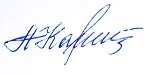 Методичні рекомендації до написання курсових робітдля здобувачів першого (бакалаврського)  рівня вищої освіти спеціальності 033 Філософія ОПП «Філософія»Розробник:асистент кафедри філософії Тетяна Янкович2021-2022 навчальний рікВступКурсова робота є одним з перших самостійних наукових досліджень, які виконують здобувачі першого (бакалаврського) рівня вищої освіти спеціальності 033 Філософія. У відповідності до ОПП Філософія, бакалаври виконують три курсових проєкти. На другому курсі тематика курсових охоплює дві нормативні дисципліни «Історію античної філософії» та «Історію середньовічної філософії», та забезпечуються такі загальні та фахові компетенції та програмні результати навчання:ЗК1.Здатність до абстрактного мислення, аналізу і синтезу. ЗК2. Здатність вчитися й оволодівати сучасними знаннями. ЗК3. Здатність до пошуку та аналізу інформації з різних джерел. ЗК4. Здатність бути критичним і самокритичним. ЗК5. Здатність проведення досліджень на відповідному рівні. ЗК6. Здатність застосовувати знання у практичних ситуаціях. ЗК9. Здатність до міжособистісної взаємодії, здатність працювати в команді. ЗК14. Здатність зберігати та примножувати моральні, культурні, наукові цінності і досягнення суспільства на основі розуміння історії та закономірностей розвитку предметної області, її місця у загальній системі знань про природу і суспільство та у розвитку суспільства, техніки і технологій, використовувати різні види та форми рухової активності для активного відпочинку та ведення здорового способу життя.ФК2. Здатність виокремлювати специфіку філософського знання та змістові відмінності філософії від інших форм мислення. ФК3. Здатність використовувати в професійній діяльності знання про розвиток основних філософських ідей, учень та напрямків. ФК5. Здатність аналізувати сучасні філософські проблеми та вчення. ФК8. Здатність оперувати філософською термінологією для розв’язання професійних завдань. ФК10. Здатність аналізувати та коментувати літературу з філософської, соціокультурної та загальнонаукової проблематики. ФК14. Здатність брати участь в інтелектуальних дискусіях на засадах діалогу, відкритості й толерантності.РН2. Розуміти розмаїття та специфіку філософських дисциплін, знати філософську термінологію. РН3. Знати основні етапи, напрямки в історії світової та вітчизняної філософії. РН4. Аналізувати та коментувати літературу з філософської, соціокультурної та загальногуманітарної проблематики.РН6. Мати обізнаність щодо основних напрямів, тенденцій, проблематики сучасної філософії. РН10. Мати навички реферування, систематизованого огляду та порівняльного аналізу філософської та загальнонаукової літератури. РН11. Вміти аналізувати міркування та робити ґрунтовні смислові узагальнення, висновки.РН12. Вміти викладати власні міркування послідовно, логічно, систематично та аргументовано. РН18. Ефективно працювати з інформацією: добирати необхідну інформацію з різних джерел, зокрема з фахової літератури та електронних баз, критично аналізувати й інтерпретувати її, впорядковувати, класифікувати й систематизувати. Захист курсових робіт відбувається у визначений навчальним графіком час, а результати записуються у залікову відомість.На третьому курсі здобувачі першого (бакалаврського) рівня вищої освіт виконуються курсову роботу із дисципліни «Феноменологія та герменевтика», під час її виконання забезпечуються такі компетенції та результати навчання:ЗК2. Здатність вчитися й оволодівати сучасними знаннями. ЗК4. Здатність бути критичним і самокритичним.ЗК12. Здатність діяти на підставі етичних міркувань (мотивів).ФК5. Здатність аналізувати сучасні філософські проблеми та вчення. ФК8. Здатність оперувати філософською термінологією для розв’язання професійних завдань. ФК10. Здатність аналізувати та коментувати літературу з філософської, соціокультурної та загальнонаукової проблематики. ФК13. Здатність брати участь у наукових та прикладних дослідженнях у галузі філософії. ФК14. Здатність брати участь в інтелектуальних дискусіях на засадах діалогу, відкритості й толерантності.РН6. Мати обізнаність щодо основних напрямів, тенденцій, проблематики сучасної філософії. РН10. Мати навички реферування, систематизованого огляду та порівняльного аналізу філософської та загальнонаукової літератури. РН14. Уникати симуляцій, плагіату та інших виявів академічної недоброчесності у сфері професійної діяльності або навчання. РН18. Ефективно працювати з інформацією: добирати необхідну інформацію з різних джерел, зокрема з фахової літератури та електронних баз, критично аналізувати й інтерпретувати її, впорядковувати, класифікувати й систематизувати.На четвертому курсі філософи виконують курсовий проєкт з нормативної дисципліни «Соціальна філософія», тематика цих курсових робіт, найчастіше пов’язана із майбутніми кваліфікаційними дослідженнями. Під час виконання курсової роботи «Соціальна філософія» очікуються такі результати:ЗК2. Здатність вчитися й оволодівати сучасними знаннями. ЗК4. Здатність бути критичним і самокритичним. ЗК12. Здатність діяти на підставі етичних міркувань (мотивів). ЗК13. Здатність реалізувати свої права і обов’язки як члена суспільства, усвідомлювати цінності громадянського (вільного демократичного) суспільства та необхідність його сталого розвитку, верховенства права, прав і свобод людини і громадянина в Україні.ФК2. Здатність виокремлювати специфіку філософського знання та змістові відмінності філософії від інших форм мислення. ФК3. Здатність використовувати в професійній діяльності знання про розвиток основних філософських ідей, учень та напрямків. ФК4. Усвідомлення особливостей і місця вітчизняної інтелектуально-філософської традиції у світовій. ФК5. Здатність аналізувати сучасні філософські проблеми та вчення. ФК6. Здатність викладати міркування послідовно, логічно, систематично та аргументовано. ФК10. Здатність аналізувати та коментувати літературу з філософської, соціокультурної та загальнонаукової проблематики. ФК11. Здатність застосовувати в професійній діяльності знання про засади, розвиток і сучасний стан наукового та гуманітарного знання.ФК14. Здатність брати участь в інтелектуальних дискусіях на засадах діалогу, відкритості й толерантності.РН2. Розуміти розмаїття та специфіку філософських дисциплін, знати філософську термінологію. РН3. Знати основні етапи, напрямки в історії світової та вітчизняної філософії. РН4. Аналізувати та коментувати літературу з філософської, соціокультурної та загальногуманітарної проблематики.РН5. Спілкуватися з професійних питань державною та іноземною мовами усно й письмово, використовувати їх для організації ефективної міжкультурної комунікації. РН6. Мати обізнаність щодо основних напрямів, тенденцій, проблематики сучасної філософії. РН7. Розуміти сучасну наукову картину світу, її основні проблеми та суперечності. РН11. Вміти аналізувати міркування та робити ґрунтовні смислові узагальнення, висновки.РН12. Вміти викладати власні міркування послідовно, логічно, систематично та аргументовано. РН15. Мати навички ведення інтелектуальних дискусій на засадах діалогу, відкритості й толерантності. РН18. Ефективно працювати з інформацією: добирати необхідну інформацію з різних джерел, зокрема з фахової літератури та електронних баз, критично аналізувати й інтерпретувати її, впорядковувати, класифікувати й систематизувати.Тематика курсових робіт відповідає напрямам досліджень, науковим зацікавленням кафедри відповідного спрямування. Тему дослідження студент вибирає із запропонованого переліку або пропонує свою. Відповідно до Положення «Про контроль та оцінювання навчальних досягнень студентів Львівського національного університету імені Івана Франка» (2020 р.), пункту 3.1. , зазначено: Курсові роботи виконує кожен студент самостійно під керівництвом викладача. Кінцевим етапом виконання курсової роботи є її захист. Курсова робота має бути готова, прорецензована і допущена до захисту за 3 дні до початку захисту.Формою контролю курсової роботи є публічний захист у присутності комісії та студентів групи, де після її захисту члени комісії оцінюють курсову роботу в балах, за шкалою ECTS і національною шкалою. В оцінюванні курсової роботи враховують низку складових, зокрема:– опис об’єкта і предмету дослідження;– відповідність структурних розділів і параграфів визначеній темі та вимогам до цього типу робіт;– відповідність вимогам щодо оформлення роботи;– наявність посилань на використані літературні джерела;– дотримання граматичних і стилістичних правил;– дотримання вимог академічної доброчесності;– вміння студента подавати результати свого дослідження, логічно структурувати доповідь.Максимальна оцінка за курсову роботу становить 100 балів.Написання курсової роботи вимагає дотримання чітких правил. При виборі теми дослідження варто уникати надзвичайно довгої назви (не більше дев’яти  слів) чи надто складних термінів. Тема курсової роботи не повинна починатись такими словами: проблема, дослідження, деякі шляхи, деякі питання, деякі проблеми, до питання тощо. Перш ніж визначитись з темою дослідження, необхідно ознайомитись з наявністю літератури, ступенем розроблення цієї тематики. А вже обравши тему курсової роботи, студент опрацьовує літературу (першоджерела, монографії, посібники тощо). Далі студент складає план дослідження і узгоджує його з керівником. Курсова робота повинна засвідчити, що студент уміє вести самостійних науковий пошук, зіставляти та аналізувати певні проблемні ситуації. Обсяг курсової роботи – до 35 с., 14 розмір кеглю, шрифт Times New Roman, півтора інтервал, поля з лівого боку – 3 см., з інших – 2 см.    Основна частинаЗа структурою, курсова робота повинна містити такі елементи: зміст (план), вступ, основна частина, висновки, список використаної літератури. У вступі студент (- ка) розкриває сутність і стан досліджень з певної проблематики, розробленість і популярність її у філософських дослідженнях, обґрунтування необхідності дослідження. Саме у вступі формулюються мета (яка тісно  пов’язана  з  назвою  дослідження) та основні завдання курсової роботи, а також  вказується предмет, об’єкт і методи дослідження, його науково-теоретична основа. Поставлені завдання повинні конкретизувати основну мету роботи, а їх визначення пов’язано з назвами основних розділів. Приклад формулювання завдань:- дослідити … ;- проаналізувати … ;- виявити … ;- ствердити … ;- порівняти … ;- спростувати … ;- прослідкувати;- встановити…		Вступна частина є найбільш теоретичним і методологічним розділом, бо саме тут обґрунтовується спосіб аналізу певних проблем, що розв'язуються у дослідженні, чи проводиться історичний екскурс щодо певної проблематики чи питання. Рекомендований обсяг вступу – до 6 сторінок.Основна частина дослідження складається з 2-3 розділів та, за потреби, кількох підрозділів; пункти та підпункти повинні бути приблизно однакового обсягу.		Доцільним є висвітлення сучасного стану розробленості цього питання (проблеми, ідеї тощо). Вважається, що автор (-ка) курсової роботи аналізує всі концепції, проводить порівняння, визначає спільні елементи, і показує відмінні моменти. В курсовій роботі бакалавр відстоює власну позицію щодо аналізу цих проблем, можливі способи її розв’язання (… на нашу думку, варто погодитись, нам імпонує позиція, викликає сумніви…).		В кінці кожного розділу, потрібно подати короткі висновки (3-6 речень), котрі підсумовують викладені ідеї, чи міркування. Розділи курсової роботи розпочинаються на новій сторінці.		У курсовій роботі при аналізі тих чи інших трактувань і положень автор повинен їх підтверджувати цитатами. Посилання на літературу оформлюється згідно з вимогами: або в кінці сторінки, або в кінці тексту. Наприклад:  [1, с.123], де 1 – цитоване джерело, а 123 – сторінка, на якій розміщено цитату. 		Висновки, як заключний розділ курсової роботи, можна оформити у вигляді чітких тез, що стосуються розділів роботи. Рекомендований обсяг висновків – до 3 сторінок. Висновки повинні відповідати поставленим завданням, котрі було сформульовано у вступі курсової роботи. 		Список використаної літератури (в алфавітному порядку, до 25 опрацьованих джерел) записується вкінці всього тексту, після висновків і додатків, і оформлюється так: Посібники і підручники: Нестеренко В.Г. Вступ до філософії: Онтологія людини. - Київ: Абрис, 1995. – 336 с. Монографії і першоджерела: Становлення нової соціокультурної дійсності в Україні [Текст] : кол. монографія / [А. Карась та ін.] ; за заг. ред. д-ра філос. наук, проф. В. П. Мельника ; Львів. нац. ун-т ім. Івана Франка. – Львів : ЛНУ ім. Івана Франка, 2017. – 306 с.Ортеґа-і-Ґасет, Хосе. Вибрані твори. - Київ: Основи, 1994. – 423 с. Статті і тези: Карась А. Мітологія як горизонт розуміння та її естетичне і соціально-політичне проявлення / А. Карась // Вісник Львівського університету. Серія філософські науки. – 2019. – Вип. 22. – С. 12-32. – Режим доступу: http://nbuv.gov.ua/UJRN/Vlnu_philos_2019_22_4.Дахній А. Нова філософська біографія Сьорена К’єркеґора. Огляд видання Carlisle, C. (2019) Philosopher of the Heart. The Restless Life of Søren Kierkegaard. Allen Lane, Penguin UK / А. Дахній // Sententiae. - 2020. - Vol. 39, Iss. 1. - С. 150-159. - Режим доступу: http://nbuv.gov.ua/UJRN/senten_2020_39_1_12.	Посилання на інтернет-видання оформлюються так: Режим доступу: (далі назва з екрану), наприклад – http://revolution.allbest.ru/philosophy/00013621_0.html. Андрій Дахній. Філософські поняття: труднощі перекладу. Режим доступу: https://www.youtube.com/watch?v=64FdF97HtKsДодаток 1. Зразок оформлення титульної сторінкиЛЬВІВСЬКИЙ НАЦІОНАЛЬНИЙ УНІВЕРСИТЕТ ІМЕНІ ІВАНА ФРАНКА Кафедра філософії (історії філософії)КУРСОВА   РОБОТАз __________________________на тему:_________________________________________________________________________________________________________________Студента (ки) ІІ (ІІІ,IV) курсу,  групи ФФФ-21(31, 41)с Спеціальності 033 ФілософіяКерівник _______________________________________________________________(посада, вчене звання, науковий ступінь, прізвище та ініціали)   Національна шкала ________________    Кількість балів: __________Оцінка:  ECTS _____                                                                      Члени комісії          ________________  ___________________________                                                                                                                                             (підпис)                        (прізвище та ініціали)                                                                                                      ________________  ___________________________                                                                                                                                              (підпис)                        (прізвище та ініціали)                                                                                                                                ________________  ___________________________                                                                                                                                              (підпис)                         (прізвище та ініціалим. Львів – 2021 рік